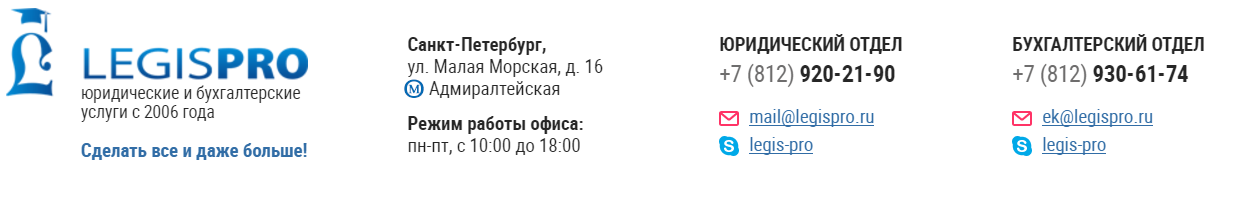 ДОГОВОР №____оказания юридических услугг. Санкт-Петербург 			                       				_________________ 2020 года   	____________________________________________________  именуемое в дальнейшем «Клиент», в лице ____________________________________________________________, действующего на основании Устава, с одной стороны, иОбщество с ограниченной ответственностью «ЛЕГИСПРО», именуемое в дальнейшем «Исполнитель»,  в лице Генерального директора Селезнёвой Марины Владимировны, действующего на основании Устава, с другой стороны, совместно именуемые «Стороны», заключили настоящий Договор о нижеследующем:ПРЕДМЕТ ДОГОВОРАВ соответствии с настоящим Договором Исполнитель оказывает Клиенту юридические услуги, указанные в настоящем Договоре, а Клиент выплачивает Исполнителю вознаграждение, предусмотренное Договором.Услуги, предусмотренные п.1.1 настоящего Договора, включают в себя:Подготовка необходимых документов и подача заявления на изготовление электронной цифровой подписи для работы на портале ФНС на  руководителя юридического лица.Подготовка необходимых документов для электронной подачи на государственную регистрацию  уведомления о ликвидации юридического лица.Подача и получение в электронном виде документов в (из) регистрирующий орган об уведомлении о ликвидации юридического лица.Подача сообщения о ликвидации юридического лица в журнал «Вестник государственной регистрации» и на Федресурсе.Проверка и, при необходимости, внесение изменений (дополнений) в ликвидационный баланс юридического лица. Ликвидационный баланс предоставляется Клиентом.Подача и получение в электронном виде в регистрирующий орган документов об утверждении промежуточного ликвидационного баланса и ликвидационного баланса юридического лица. 1.3. Моментом оказания услуг по Договору является внесение в единый государственный реестр юридических лиц записи о государственной регистрации юридического лица, в связи с его ликвидацией или отказ государственного органа в ликвидации по одной из следующих причин:-наличие задолженности перед ПФР, ФСС, налоговой по месту нахождения Клиента, в том числе и по сдаче отчётности.- наличие запрета на регистрационные действия в отношении Клиента или ликвидатора Клиента.1.4. Исполнитель не несет ответственности за отказ регистрирующего органа в государственной регистрации ликвидации юридического лица по причине наличия у Клиента задолженности перед ФСС,  УПФР по СПб, перед налоговой по месту нахождения, в том числе и по сдаче отчетности, по причинам, указанным в пунктах  «п»; «м»; «р»; «ф» ст. 23 Федерального закона от 08.08.2001 N 129-ФЗ "О государственной регистрации юридических лиц и индивидуальных предпринимателей".2. ПРАВА И ОБЯЗАННОСТИ СТОРОН2.1. Исполнитель обязан:2.1.1. Оказать Клиенту юридические услуги в соответствии с предметом настоящего Договора надлежащим образом.2.1.2. Оказать услуги в следующие сроки: подготовить комплект документов для ликвидации в течение 3-х рабочих дней с момента внесения предоплаты по Договору; подавать документы в регистрирующий орган и иные необходимые органы в течение 2-х рабочих дней с момента направления Клиентом необходимого комплекта в подписанном и отсканированном виде.2.1.3. Использовать электронную цифровую подпись руководителя только с целью подачи в налоговый орган документов на государственную регистрацию документов, связанных с ликвидацией Клиента.2.2. Исполнитель вправе:2.2.1. Приостановить оказание услуг по настоящему Договору в случае отсутствия оплаты от Клиента, непредоставления Клиентом необходимых Исполнителю документов, сведений, информации до начала оказания Исполнителем услуг Исполнитель возобновляет оказание услуг после предоставления Клиентом всех документов, сведений и информации.Срок оказания услуг, установленный настоящим Договором, продлевается соразмерно времени, в течение которого у Исполнителя отсутствовали необходимые документы, сведения, информация.2.3. Клиент обязан:2.3.1. Предоставлять необходимую Исполнителю информацию и документы по вопросам, связанным с предметом настоящего договора в соответствии с требованиями Исполнителя.2.3.2. Оплатить услуги Исполнителя в размере, порядке и на условиях, которые установлены настоящим Договором.2.3.3. Оплатить всю задолженность перед кредиторами и бюджетом, подавать отчётность в отделение Пенсионного фонда, Фонд социального страхования, налоговую по месту нахождения юридического лица в течение всего процесса ликвидации, в том числе СЗВМ-стаж досрочно.2.4. Клиент вправе:2.4.1. Требовать от Исполнителя представления отчета о ходе оказания услуг.РАСЧЕТУ ПО ДОГОВОРУ3.1. Стоимость услуг Исполнителя составляет _________ рублей, НДС не облагается. Стоимость изготовления усиленной электронной цифровой подписи, пошлины за публикацию на Федресурсе, публикации в Вестнике государственной регистрации оплачиваются отдельно3.2. Сумма, определенная пунктом 3.1 настоящего Договора, оплачивается Клиентом в следующем порядке: аванс в размере 50 % от стоимости услуг Исполнителя оплачивается Клиентом в течение 3-х рабочих дней с момента подписания настоящего Договора, оставшаяся сумма в размере 50% от стоимости услуг Исполнителя  оплачивается Клиентом в течение 2-х месяцев после подписания настоящего Договора 3.3. Стороны в течение 3-х рабочих дней с момента оказания услуг по Договору согласно п. 1.3 Договора подписывают Акт приема-передачи оказанных услуг. В случае если Сторона по Договору уклоняется от подписания Акта и не направляет другой Стороне мотивированный отказ от его подписания, Акт считается подписанным, услуги надлежащим образом оказанными, принятыми Клиентом и подлежащими оплате. Мотивированный отказ должен быть направлен в течение 3 (трех) рабочих дней с момента получения Акта. КОНФИДЕНЦИАЛЬНОСТЬ4.1. Информация, полученная Исполнителем при исполнении принятых на себя обязательств, является конфиденциальной и не может быть передана им третьим лицам, а равно использована в интересах Исполнителя. Конфиденциальной является любая информация, полученная Исполнителем при выполнении им своих обязанностей, а также информация, касающаяся деятельности Клиента  и полученная  Исполнителем из иных источников.4.2. Конфиденциальная информация может быть раскрыта только по требованию органов, управомоченных на получение такого рода информации законодательством Российской Федерации, в частности, суда, правоохранительных органов, и только в случаях предусмотренных законом.За разглашение конфиденциальной информации и использование в своих интересах Исполнитель несет ответственность в соответствии с законодательством Российской Федерации.Обязанность неразглашения информации и не использования ее в собственных интересах сохраняется в течение 3-х лет с момента прекращения договора.Положение, закрепленное п. 4.4., не действует в том случае, если совершаемые Клиентом действия направлены на причинение ущерба Исполнителю.ОТВЕТСТВЕННОСТЬ СТОРОНПри просрочке внесения платы согласно п. 3.1 настоящего Договора Исполнителем может быть начислена пеня в размере 1 % от суммы задолженности за каждый день просрочки.При нарушении Исполнителем сроков оказания услуги Клиентом может быть начислена пеня в размере 0,1 % от стоимости услуг  за каждый день просрочки.ЗАКЛЮЧИТЕЛЬНЫЕ ПОЛОЖЕНИЯВсе споры и разногласия, которые могут возникнуть между Сторонами по вопросам, не нашедшим своего разрешения в тексте данного Договора, будут разрешаться путем переговоров в соответствии с законодательством Российской Федерации.Стороны договорились о том, что до обращения для рассмотрения в судах Российской Федерации должен быть соблюден претензионный порядок разрешения спора.Все изменения, дополнения и приложения к настоящему Договору имеют равную юридическую силу, вступают в силу с момента подписания их Сторонами и являются неотъемлемой частью настоящего Договора.Настоящий Договор может быть расторгнут любой из Сторон в одностороннем порядке по основаниям, предусмотренным законодательством Российской Федерации, при письменном уведомлении не менее чем за 30 (Тридцать) дней.Настоящий Договор вступает в силу с момента подписания и действует до полного исполнения Сторонами своих обязательств.Настоящий Договор составлен в двух экземплярах, имеющих равную юридическую силу, по одному для каждой из Сторон. РЕКВИЗИТЫ И ПОДПИСИ СТОРОНКлиентИсполнительООО «ЛЕГИСПРО»190000, г. Санкт-Петербург,ул. Малая Морская, дом 16, пом.16НИНН 7841398248 КПП 783801001р/с 40702810403000004339Филиал "Северная столица" АО "Райффайзенбанк"к/с 30101810100000000723БИК 044030723Тел./факс: (812)570-01-90Тел.: (812)920-21-90ms@legispro.ruwww.legispro.ruГенеральный директор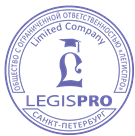 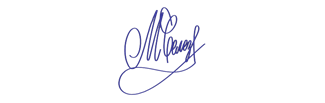 _____________ /Селезнёва М.В./